Ve školním roce 2018/2019 žáci Sportovního gymnázia Ludvíka Daňka získali z mistrovských soutěží České republiky ve všech kategoriích 148 medailí, z toho 62 zlatých, 51 stříbrných a 35 bronzových.Ve školním roce 2018/2019 se do různých reprezentačních výběrů ČR probojovalo 88 žáků z toho 52 v kmenových sportech a 36 v nekmenových sportech.MS středních škol:ATLETIKA:	Split: 12. místo dívky, 14. místo chlapciVÝSLEDKY V ZIMNÍM ZÁVODNÍM OBDOBÍZM ČR juniorů – hala:	Kotyza Daniel	3000m	8:38,23min		1.		1500m	4:04,14min		1.	Koláčková Adéla	3000m	9:47,75min		1.		1500m	4:37,91min		1.	Filipová Lucie	3000m	10:11,40min	2.	Burianová Lenka	3skok		12,11m		2.	Stibal Jakub	800m		1:55,41min		3.ZM ČR dorostu – hala:	Krejčiříková Klára	výška		182cm		1.	Horváthová Michaela	výška		172cm		2.	Plaček Tadeáš	400m		50,00s		2.	Tlamka Filip	3000m	9:07,23min		3.	Škrabalová Kristýna	800m		2:20,81min		4.ZM ČR žactva	-	ZM ČR mužů a žen – hala:	Kotyza Daniel	1500m	3:46,29min		2.	Krejčiříková Klára	výška		187cm		2.	Koláčková Adéla	3000m	9:50,09min		4.	Horváthová Michaela	výška		172cm		4.ZM ČR v krosu	Koláčková Adéla	jky					1.Celkem v zimním období 14 medailí (6 – 6 – 2)VÝSLEDKY V LETNÍM ZÁVODNÍM OBDOBÍLM ČR žactva 2018			Plaček Tadeáš			300m		35,32s		1.			Ježek David			200m př	25,65s		2.			Plaček, Ježek, Krčma		4x300m				1.  rekord ČR			Plaček, Ježek, Krčma		4x60m				2.			Svobodová, Teplá		4x300m				2.LM ČR dorostu:			Plaček Tadeáš			400m		49,14s		1.			Horváthová Michaela		výška		177cm		1.			Ježek David			300m př	38,57s		2.			Krejčiříková Klára		výška		174cm		3.			Kurachová Marta			kladivo	47,52m		4.			Plaček, Ježek, Krčma		4x400m				1.LM ČR juniorů:			Kotyza Daniel			1500m	3:59,56min		1.								800m		1:52,52min		1.			Stibal Jakub			3000m př	9:24,58min		2.			Koláčková Adéla			3000m	9:57,58min		2.			Vallová Veronika		oštěp		45,15m		2.			Švejnoha Jan			3000m př	9:29,93min		3.			Furchová				4x400m				3.			Burianová Lenka			3skok	11,97m		4.			Zahradníčková Eliška		disk		38,68m		4.LM ČR muži / ženy:	Kotyza	4x400m				3.		800m		1:51,35min		4.LM ČR do 22 let :	Vallová Veronika	oštěp		43,98m		1.	Koláčková Adéla	5000m	17:00,29min	2.	Krejčiříková Klára	výška		176cm		2.	Kotyza Daniel	1500m	3:51,31min		2.	Kotyza, Plaček, Staníček	4x400m				3.	Horváthová Michaela	výška		168cm		4.	Palček Tadeáš	400m		48,58s		4.LM v běhu na 10km :	Koláčková Adéla	jky		35:29,21min	1. rekord ČR	Švejnoha Jan	jky		32:57,32min	1.	Filipová Lucie	jky		38:27,96min	3.Celkem v letním období 26 medailí ( 10 – 10 – 6 )Soutěže družstevPohár SG (MČR) – 3. dívky, 1. kluciMČR družstev juniorky – 1. dívky AKOLY, 5. kluci UNIBRECCJ (Evropský klubový pohár juniorek) – 3. AKOLYExtraliga – 5.ženy AKOLY, 2. muži UNIBRÚČAST V MEZINÁRODNÍCH SOUTĚŽÍCHMU žactva				Ježek David			300m př	38,87s		1.					Plaček Tadeáš			300m		34,89s		1.MU dorostu:			Krejčiříková Klára		výška		170cm		1.Plaček Tadeáš			400m		48,80s		1.Štafeta				2.Horváthová Michaela		výška		167cm		2.Ježek David			400m př	56,37s		5.MU juniorů    	Vallová Veronika		oštěp            43,99m			3.	Kotyza Daniel		800m            1:57,28min	3.	Stibal Jakub		3000m př      9:44,83min	3.	Koláčková Adéla		3000m          10:04,53min	3.	Burianová Lenka		3skok            11,50m			6.	   EYOF Baku (AZE):	Krejčiříková Klára		výška             177cm			6.	Plaček Tadeáš		400m             48,58s			5.ME19 Boras (SWE)	Koláčková Adéla		5000m           16:48,67min	10.	Kotyza Daniel		1500m           3:49,48min	12.ŽÁCI ZAŘAZENÍ DO REPREZENTACE ČRžactvo:	Ježek David, Plaček Tadeášdorost:	Krejčiříková Klára, Plaček Tadeáš, Horváthová Michaela, Ježek Davidjunioři:	Kotyza Daniel, Koláčková Adéla, Vallová Veronika, Stibal Jakub, Burianová LenkaSOUTĚŽ DRUŽSTEVExtraliga ženy (ŽBL) - BK Žabiny Brno     -  2.místo (Galíčková, Hamzová)1.liga ženy (SŠMH Brno) – 3.místo (Galíčková, Válková, Navrátilová, Szcotková, Švagerová, Kocourková, 	Štursová, Hamzová, Buřtová, Máchová, Michalová)Extraliga juniorek (SŠMH Brno) – 2.místo Mistrovství ČR (Galíčková, Navrátilová, Švagerová, Kocourková, 	Štursová, Hamzová, Buřtová, Máchová, Michalová)Extraliga kadetek (SŠMH Brno) -  7.místo extraliga kadetek (Němcová, Kolegarová, MIkšíková)ÚČAST V MEZINÁRODNÍCH SOUTĚŽÍCHženy U20 			- 9.místo ME   (Klatovy) – Galíčkovájuniorky U18 		- 8.místo ME  (BIH) – Hamzová, Buřtovákadetky U16 		- 7.místo ME  (Makedonie) – Mikšíkovákadetky U16  EYOF	- 4.místo (Azerbajdžán) - Mikšíkovájuniorky U18 3x3	- 16.místo MS (Mongolsko) - KocourkováŽÁCI ZAŘAZENÍ DO REPREZENTACE ČRkadetky: Mikšíkovájuniorky: Hamzová, Buřtováženy U20: Galíčkovájuniorky 3x3 : KocourkováSOUTĚŽ DRUŽSTEVFortuna národní liga	  	- 3. místo - účast v baráži o I. ligu (Zikl)  Juniorská liga 			- 2. místo (Mach)1. dorostenecká liga U19 	- 5. místo (Sedlák, Lhotecký, Šmid, Purrini, Matula, Žalud, Ševčík)MSFL U18 			- 8. místo (Purrini, Šmid)1. dorostenecká liga U17 	- 6. místo (Aldin, Šedivý, Jambor, Konečný)MSFL U16 			- 5. místo (Hron, Chlad, Kiesel, Kocůrek, Pokorný, Ryšavý, Vavřina)ÚČAST V MEZINÁRODNÍCH SOUTĚŽÍCHreprezentace U16 	- přípravné dvojutkání s Rumunskem				- přípravné dvojutkání s Německem				- turnaj v Dubaji (1. místo)				- Development Tournament Praha (Jambor)reprezentace U17		- turnaj La Manga				- kvalifikace ME elitní fáze, postup na ME (Ševčík)reprezentace U18		- PU s Bosnou a Hercegovinou (Ševčík)reprezentace U20		- přípravný kemp	(Zikl)ŽÁCI ZAŘAZENÍ DO REPREZENTACE ČRReprezentace U16: Jambor DavidReprezentace U17, U18: Ševčík MichalReprezentace U20: Zikl MartinSOUTĚŽ DRUŽSTEVExtraliga žen - 1. místo (Jiříková,  Trnková, Kalašová)                         6.místo (Černocká, Jelínková, Kokrdová )Extraliga mužů - 1.místo ( Šácha, Běhal )1.liga žen -1. místo ( Klaková, Hnilicová )1.liga mužů - 2.místo ( Němeček , Bráblík, Marek )Liga mládeže - 1. místo  (Pospíšil , Neshyba ,Adamus, Durák )SOUTĚŽ JEDNOTLIVCŮMČR		Jiříková Lucie			víceboj ženy		3.							přeskok ženy		3.							bradla ženy			3.							kladina ženy		2.                                                                  prostná ženy                  2.		Šácha Vojtěch			víceboj junioři     	 1.							hrazda junioři	 	 1.							bradla junioři	 	 1.							kruhy junioři	 	 1.	          Běhal Jonáš			víceboj junioři.               3.                                                                  bradla junioři	           2.							hrazda junioři        	  2.							kůň junioři 		           1.		Durák Miroslav                      kruhy junioři                  2.                                                                   bradla junioři                 3.                   Neshyba Milan                       kruhy junioři                  3.                                                                  povinné sestavy              2.                  Adamus Sebastian		prostná kadeti		 2.	         Vašák Antonín                        kruhy kadeti                   3.ÚČAST V MEZINÁRODNÍCH SOUTĚŽÍCHCefta Cup listopad 2018  - Hnilicová, Klaková, Kalašová , Trnková, Běhal, Durák , ŠáchaMS 2018  JiříkováME 2019  Jiříková MSJ  2019  Trnková, Běhal , ŠáchaEYOF - Trnková, Běhal, Němeček, ŠáchaŽÁCI ZAŘAZENÍ DO REPREZENTACE ČRjuniorská:	Běhal, Durák, Šácha, Trnková , Kalašová , Hnilicová , Klakováseniorská:	Jiříková , Jelínková , NevrklováVÝSLEDKY V ZIMNÍM ZÁVODNÍM OBDOBÍZM ČR 13. letého žactva:	Julie Obermannová	         2x2.  1x3  	medaile: 0 (0-0-0)ZM ČR 14. letého žactva:	štafety:	                  1x3.	medaile: 1 (0-0-1)ZM SR juniorů:	Peciar Tomáš	5x1.  2x2.  1x3.	medaile: 8 (5-2-1)ZM SR seniorů:	Peciar Tomáš	1x1.           1x3.		Kupčová Sabína	3x1.		medaile: 2 (1-0-1)ZM ČR dorostu a dosp:	Lucie Zubalíková (dor.)	         1x2., 3x3.	štafety:	         	medaile: 4 (0-1-3)ZM ČR DP, 5km:	Lucie Zubalíková (dor.)	         1x2.	Marek Peringer (dor.)	                   1x3.	medaile: 2 (0-1-1) ZM SR DP, 5km:	Tomáš Peciar (dosp.)	         1x2.	medaile: 1 (0-1-0)Celkem v zimním období 18 medailí (6-5-7).VÝSLEDKY V LETNÍM ZÁVODNÍM OBDOBÍLM ČR 14. letého žactva:	štafety:	         1x2.  2x3.                  	medaile: 3 (0-1-2)LM SR juniorů:	Peciar Tomáš	4x1.  3x2.  		Sabína Kupčová	4x1.           1x3.	medaile: 12 (8-3-1)ZM SR seniorů:	Peciar Tomáš	                  1x3.		Kupčová Sabína	                  1x3.	medaile: 2 (0-0-2)LM ČR dorostu a dosp:	Lucie Zubalíková (dor.)	         3x2., 1x3.	Marika Surová		  1x2., 1x3.	Tomáš Peciar	                  1x3.	Denis Hýbl	                  1x3.	štafety:	         	medaile: 8 (0-4-4)LM ČR DP, 5km, 10km:	Lucie Zubalíková (dor.)	2x1.  	Lucie Zubalíková (dosp.)	1x1.  1x2.	Tomáš Peciar (dor.)       	1x1.	Romana Čížková (dor.)	                  1x3.	medaile: 6 (4-1-1)LM SR DP, 10km:	Tomáš Peciar (dosp.)	1x1.		medaile: 1 (1-0-0) Celkem v letním období 32 medailí (13-9-10).ÚČAST V MEZINÁRODNÍCH SOUTĚŽÍCHMS na krátkém bazéně (CHN): 	Kupčová 25. místo 400VZ (jun. rek. SR) MEJ Kazaň:	                        	Kupčová 24. místoMEJ DP Račice:		Zubalíková   14. místo 7,5km (nejlepší z Češek)MSJ Budapešť:		Kupčová 25. místoREKORDY:	Kupčová Sabína 400VZ jun.rek. Slovenské RepublikyŽÁCI ZAŘAZENÍ DO REPREZENTACE ČRstarší junioři:   	Lucie Zubalíková, Tomáš Peciar (SVK), Kupčová Sabína (SVK)DP: 	Lucie ZubalíkováSOUTĚŽ DRUŽSTEV 1. liga dospělí: Holiš2. liga dospělí: Holiš,Stříteský Hlavoň,HanákováJm. divize dospělí: Černoch, Neuer,, Mikulcová, ČernýJm. liga dorostu: Hlavoň  1.místo a postup na MČRSOUTĚŽ JEDNOTLIVCŮ Holiš – světový žebříček ITF( junioři): 143. místoŽÁCI ZAŘAZENÍ DO REPREZENTACE ČRjunioři: 	 Holiš Evžen, MČR dorostu a juniorů v triatlonu Mělník: Tlamka 2., Rosenkrancová 4., Kučerová 6., Marek 9.ČP dorostu a juniorů v triatlonu 2019 celkově: Tlamka 1., Kučerová 4., Dvořáková 6., Marek 8., Rosenkrancová 9.MČR starších žáků v triatlonu Sokolov: Dvořáková 7.MČR dorostu v aquatlonu Jablonec nad Nisou: Tlamka 1., Marek 2., MČR klubů v aquatlonu Jablonec nad Nisou: 1. místo (Dvořáková, Tlamka, Marek)ÚČAST V MEZINÁRODNÍCH SOUTĚŽÍCHZávod olympijských nadějí (ZON, mezinárodní utkání ČR/SR/HUN/POL) Příbram: Tlamka 2., Kučerová 6., Marek 13., Dvořáková 14.MEJ Kitzbuhel: Tlamka 42.Celkem za období 6 medailí (3-3-0).ŽÁCI ZAŘAZENÍ DO REPREZENTACE ČRdorost: Tlamka, Marek, KučerováSOUTĚŽ DRUŽSTEVExtraliga žen:		7. místo VK KP Brno	(Digrinová, Meidlová, Pavlíková)Extraliga juniorek:	1. místo VK KP BrnoExtraliga kadetek:	2. místo VK KP Brno1. kadetek:			2. místo VK KP Brno (postup do baráže)MCŘ st. žákyň:		2. místo VK KP BrnoČP st. žákyň:		7. místo VK KP BrnoÚČAST V MEZINÁRODNÍCH SOUTĚŽÍCHMistrovství MEVZA (12/2018 Maribor) (Mezinárodní středoevropská asociace) 4. místo JKYŽÁCI ZAŘAZENÍ DO REPREZENTACE ČRŽeny:  DigrinováJuniorky:  Bukovská, Grabovská, Koulisiani, Mokrá, PokornáSOUTĚŽ DRUŽSTEVExtraliga mužů:		5. místo 	 Extraliga juniorů:		2. místo	(Daňhel,Fitz, Gerža, Špelda,Chevaliér, Máša, Bukáček, Caska)Extraliga kadetů:		4. místo	( Caska, Kaška, Maňas, Benko,Bukáček, Jirásek, Lamač, Martinák)ŽÁCI ZAŘAZENÍ DO REPREZENTACE ČRkadeti: Bukáček Jan, Klajmon Jakub, Jirásek Jan   Junioři:Chevaliér MartinPřehled reprezentantů 2018 / 2019 - KMENOVÉ SPORTYPřehled reprezentantů 2018 / 2019 - NEKMENOVÉ SPORTY              Medaile SGLD z Mistrovství České epubliky                         (od založení školy do konce školního roku 2018/2019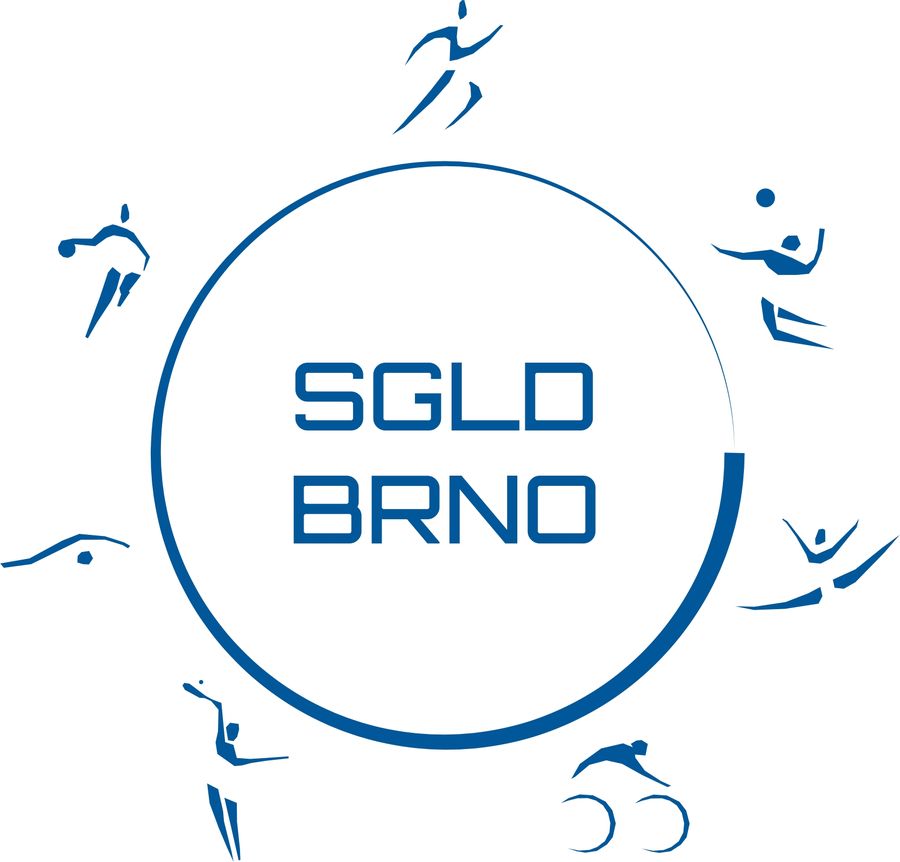 Sportovní gymnázium Ludvíka Daňka, BrnoSportovní výsledky žáků ve školním roce 2018/2019ATLETIKA			                                                    41 atletů, 19chlapců, 22 dívekCelkem ve školním roce 2018/2019 získali atleti 40 medailí z MČR                                    (16 – 16 – 8)BASKETBAL                                                                                            18 basketbalistekCelkem ve školním roce 2018/2019 získali basketbalestky 1 medailý z MČR                        (0 – 1 – 0)FOTBAL                                                                                                             11 fotbalistůCelkem ve školním roce 2018/2019 získali fotbalisté 0 medaile z MČR                                  (0 – 0 – 0)GYMNASTIKA                                                          25 gymnastů (13 chlapců, 12 dívek)Celkem ve školním roce 2018/2019 získala gymnastika 24 medailí z MČR                                   (9-8-7)PLAVÁNÍ                                                                        31 plavců (13 chlapců, 18 dívek)Celkem ve školním roce 2018/2019 získali plavci 50 medailí z MČR                                       (19-14-17)TENIS		                                                                        21 tenistů, 12 chlapců, 9 dívekCelkem ve školním roce 2018/2019 získali tenisté 0 medaile z MČR TRIATLON		                                                           8 triatlonistů, 2 chlapci, 6 dívkyCelkem ve školním roce 2018/2019 získali triatlonisté 4 medaile z MČR                                 (2 – 2 – 0)VOLEJBAL DÍVKY			                                                           28 volejbalistekCelkem ve školním roce 2018/2019 získali volejbalistky 3 medaile z MČR                              (1 – 2 – 0)VOLEJBAL HOŠI			                                                                 24 volejbalistůCelkem ve školním roce 2018/2019 získali volejbalisti 1 medaile z MČR                                       (0-1-0)NEKMENOVÉ SPORTYNEKMENOVÉ SPORTYNEKMENOVÉ SPORTYNEKMENOVÉ SPORTYNEKMENOVÉ SPORTYNEKMENOVÉ SPORTYNEKMENOVÉ SPORTYNEKMENOVÉ SPORTYNEKMENOVÉ SPORTYPŘÍJMENÍ A JMÉNOPŘÍJMENÍ A JMÉNOTŘÍDAUMÍSTĚNÍSPORTDISCIPLÍNAZÁVODKDEKDYSuchnová KláraSuchnová Klára3.B3aerobicstepMČR - DOSPPraha2018-09-08Plaček TadeášPlaček Tadeáš2.B1atletika300MČR ŽCI2018-09-09Kališová LenkaKališová Lenka4.B2jachtingMM SK SENLipt. Mara2018-09-22Kališová LenkaKališová Lenka4.B1jachtingMM SK JUNLipt. Mara2018-09-23Milán JakubMilán JakubSk1biatlonštafetaMČR - ŽCINové Město na M.2018-09-23Milán JakubMilán JakubSk1biatlonhromadný startMČR - ŽCINové Město na M.2018-09-23Milán JakubMilán JakubSk1biatloncelková klasifikaceČP2018-09-23Milán JakubMilán JakubSk1biatlonsprintMČR - ŽCIStaré Město2018-09-23Veronika JandováVeronika JandováKi16cyklistikasilniční závodMS JUNInnsbruck, RAK.2018-09-27Adámek FilipAdámek Filip2.B2orientační běhsmíšená štafetaMČRZlín2018-09-28Korpasová TerezaKorpasová Tereza3.B2orientační běhsmíšená štafetaMČRZlín2018-09-28Milán JakubMilán JakubSk2orientační běhsmíšená štafetaMČRZlín2018-09-28Kocourová AdélaKocourová AdélaTe22šermMEJ2018-10-10Suchnová KláraSuchnová Klára3.B5aerobicstepMS - DOSPHolandsko2018-10-20Svobodová EsterSvobodová Ester2.B5judoOH mládežeArgentina2018-10-22Hodaňová DášaHodaňová Dáša3.B3kanoistikaK1 - celková kl.ČP2018-10-30Mravec MarcelMravec Marcel2.B1judo60kgMČR juniořiLiberec2018-11-03Pochop DanielPochop Daniel3.B1judo73kgMČR juniořiLiberec2018-11-03Přichystalová EvaPřichystalová Eva2.B1judo70kgMČR juniořiLiberec2018-11-03Svobodová EsterSvobodová Ester2.B2judo70kgMČR juniořiLiberec2018-11-03Waldsberger TomášWaldsberger Tomáš1.B2judo60kgMČR juniořiLiberec2018-11-03mixmixSGLD1badmintonSŠHBrno SportLife 2018-11-09Svobodová EsterSvobodová Ester2.B2judo70kgEvropský pohár KADGyör, Maďarsko2018-11-18dívkydívkySGLD1basketbalMČR ASŠK (postup MS)Jindřichův Hradec2018-12-04Suchnová KláraSuchnová Klára3.B1aerobicMaster ClassSŠH - okresní koloBrno2018-12-06Trnková GabrielaTrnková GabrielaTe1moderní gymnastikavíceboj, sestavyMČR SENKarlovy Vary2018-12-08Křížová HanaKřížová HanaKi1lezenírychlostní lezeníMČR SENBrno2018-12-16Skoupá SabinaSkoupá SabinaPr1lezenínestandardní cestaMČR U14Brno2018-12-16Jičínská EliškaJičínská EliškaKv2squashdo 23 letMČRBrno2019.05-26Plaček TadeášPlaček Tadeáš2.B2atletika400MČR DOR hala2019-02-01Zdubová TerezaZdubová TerezaKi3squashMČR JUNPraha2019-02-01Záděra JanZáděra JanSk1zápasvolný stylMČR JUNHradec Králové2019-03-02Janoušková TerezaJanoušková TerezaPr3gymnastikaestetická, skup.MČR JUNOpava2019-03-23Křížová HanaKřížová HanaKi5sportovní lezenírychlostní lezeníEP JUNMezzolombardo2019-04-12Záděrová LindaZáděrová Linda1.B1stolní tenisdeblMČROstrava2019-06-02Plaček TadeášPlaček Tadeáš2.B1atletika400MČR DOR2019-06-20Pochop DanielPochop Daniel3.B1judoMČR U182019-06-20Křížová HanaKřížová HanaKi45sportovní lezenírychlostní lezeníSP DOSPVillars2019-07-04Pochop DanielPochop Daniel3.B9judoSPKaunas2019-07-10Záděrová LindaZáděrová Linda1.B3stolní tenisdružstvoMEJOstrava2019-07-11Pevná TerezaPevná TerezaZe5aerobicME SEN2019-07-20Pochop DanielPochop Daniel3.B7judoSPLignano2019-07-20Dvořáková MartinaDvořáková MartinaTe8synchr. plaváníkombiMEJ2019-07-20Dvořáková MartinaDvořáková MartinaTe10synchr. plaváníteam freeMEJ2019-07-20Křížová HanaKřížová HanaKi5sportovní lezenírychlostní lezeníEP JUNImst2019-08-02Plaček TadeášPlaček Tadeáš2.B5atletika400EYOF2019-08-08Skoupá SabinaSkoupá SabinaPr31sportovní lezeníMS ŽCI2019-08-08Klusková KarolínaKlusková KarolínaKi30synchr. plavánídvojiceMSJaponsko2019-08-15Mrázková AnetaMrázková AnetaKv30synchr. plavánídvojiceMSJaponsko2019-08-15Pochop DanielPochop Daniel3.B3judoSPPoznaň2019-08-20Pevná TerezaPevná TerezaZe5aerobicMS SEN2019-08-20Křížová HanaKřížová HanaKi20sportovní lezenírychlostní lezeníMS JUNAcro2019-08-26Celkem ve školním roce 2018/2019 získali nekmenové sporty 25 medailí z MČR                        (15–7–3)PŘÍJMENÍ A JMÉNOSPORTKATEGORIETŘÍDATŘÍDNÍTRENÉR1Filipová LucieatletikaJUNIV.ALošťákováKlíma T.2Gyömraiová NatálieatletikaDORII.AKawulokováKlíma L.3Ježek DavidatletikaŽCII.ARoubalováKlíma L.4Koláčková AdélaatletikaDORIII.AVokálováKlíma T.5Kotyza DanielatletikaJUNIII.AVokálováKlíma T.6Krejčiříková KláraatletikaDORII.AKawulokováTon7Osolsobě JiříatletikaDORIII.AVokálováOndráčková8Staníček PavelatletikaDORII.AKawulokováKlíma T.9Stibal JakubatletikaDORIII.AVokálováKlíma T.10Švejnoha JanatletikaDORIII.AVokálováKlíma T.11Zahradníčková EliškaatletikaDORIII.AVokálováOndráčková12Buřtová AdélabasketbalU18III.AVokálováFousek13Galíčková KateřinabasketbalU20IV.ALošťákováFousek14Hamzová EliškabasketbalU18II.AKawulokováKřivánková15Kocourková SárabasketbalU18III.AVokálováFousek16Máchová ZuzanabasketbalU18II.AKawulokováKřivánková17Michalová KateřinabasketbalU18II.AKawulokováKřivánková18Mikšíková LaurabasketbalU16I.ARoubalováKřivánková19Štursová VeronikabasketbalU18III.AVokálováFousek20Jambor DavidfotbalU17I.BHoferováBubeníček21Ševčík MichalfotbalU17I.BHoferováBubeníček22Běhal JonášgymnastikaJUN3TeFialová Hedbávný23Hnilicová JasmínagymnastikaJUN2SkKrbcováJanečková24Jelínková KateřinagymnastikaSEN4KvSvobodováJanečková25Jiříková LuciegymnastikaSEN5KiBlatnáJanečková26Kalašová TamaragymnastikaJUN2SkKrbcováJanečková27Klaková NatáliegymnastikaJUN3TeFialová Janečková28Nevrklová MariegymnastikaSEN6SxZavřelováJanečková29Šácha VojtěchgymnastikaJUN3TeFialová Hedbávný30Šmíd RichardgymnastikaSEN6SxZavřelováHedbávný31Trnková LuciegymnastikaJUN1PrKondlerováJanečková32Kupčová SabínaplaváníDOR3TeFialová Vodák33Peciar TomášplaváníJUN3TeFialováVodák34Zubalíková LucieplaváníJUN4KvJochecováHavrlant35Holiš EvžentenisSEN6SxZavřelováNovák36Kučerová LucietriatlonJUN5KiBlatnáDvořák37Marek JakubtriatlonDOR3TeFialováDvořák38Tlamka FiliptriatlonDOR4KvSvobodováDvořák39Bukovská Magdalénavolejbal dívkyJUNI.ARoubalováNezhoda40Digrinová Danielavolejbal dívkySENIII.AVokálováNezhoda41Grabovská Květavolejbal dívkyJUNII.AKawulokováKrálíková42Koulisiani Elavolejbal dívkyJUNI.ARoubalováNezhoda43Meidlová Pavlavolejbal dívkySENIV.ALošťákováKrálíková44Pavlíková Denisavolejbal dívkySENIII.AVokálováNezhoda45Pokorná Eliškavolejbal dívkyJUNII.AKawulokováKrálíková46Vybíralová Hanavolejbal dívkyJUNI.ARoubalováPavlica47Bukáček Martinvolejbal hošiKADI.ARoubalováPetrů48Gerža Martinvolejbal hošiJUNIV.ALošťákováŠamšula49Chevalier Martinvolejbal hošiJUNIII.AVokálováŠamšula50Jirásek Janvolejbal hošiKADI.ARoubalováPetrů51Kaška Petrvolejbal hošiKADII.AKawulokováŠamšula52Klajmon Jakubvolejbal hošiKADI.ARoubalováPetrůPŘÍJMENÍ A JMÉNOSPORTKATEGORIETŘÍDATŘÍDNÍ1Pevná TerezaaerobicSEN3TeFialová2Suchnová Klára aerobicIII.BNovotná B.3Plaček TadeášatletikaŽCII.BHoferová4Eliška TezzelebeachvolejbalJUN4KvSvobodová5Zaoralová Zuzanabroková střelba - skeetJUNIV.BPrášil6Jandová VeronikacyklistikaJUN5KiBlatná7Gold OliverflorbalJUN5KiBlatná8Hemerka AdamflorbalII.BRoreček9Dianišková DesanafotbalII.BRoreček10Lhotecký ClaudefotbalIII.BNovotná B.11Purrini DenisfotbalIII.BNovotná B.12Šmid VojtěchfotbalIII.BNovotná B.13Zikl MartinfotbalU20IV.BPrášil14Žalud ŠimonfotbalII.BRoreček15Smějová Michaelaházená2SkKrbcová16Mravec MarceljudoII.BRoreček17Pochop DanieljudoIII.BNovotná B.18Sojka AlexanderjudoDORI.BHoferová19Svobodová EsterjudoII.BRoreček20Waldsberger TomášjudoDORI.BHoferová21Trnková Gabrielamoderní gymnastikaJUN3TeFialová22Milán Tomášorientační běh na lyžíchII.BRoreček23Hobzová Eliškasportovní lezeníBI.BHoferová24Křížová Hanasportovní lezeníJUN, SEN5KiBlatná25Širůčková Terezasportovní lezení - bouldering        juniorJUN3TeFialová26Kocourová Adélasportovní šermJUN3TeFialová27Tománek Jonášsportovní tanecJUNI.BHoferová28Eliška JičínskásquashJUN4KvSvobodová29Zdubová TerezasquashU195KiBlatná30Záděrová Lindastolní tenisJUNI.BHoferová31Lísková Eliškasynchronizované brusleníJUNIV.BPrášil32Dvořáková Martinasynchronizované plaváníJUN3TeFialová33Karolína Kluskovásynchronizované plaváníJUN4KvSvobodová34Mrázková Anetasynchronizované plaváníSEN5KiBlatná35Pavlíčková Alicesynchronizované plaváníIII.BNovotná B.36Cacek KryštofveslováníII.BRorečekMedaile SGLD z MČR od založení školy do konce šk. roku 2018/2019Medaile SGLD z MČR od založení školy do konce šk. roku 2018/2019Medaile SGLD z MČR od založení školy do konce šk. roku 2018/2019Medaile SGLD z MČR od založení školy do konce šk. roku 2018/2019Medaile SGLD z MČR od založení školy do konce šk. roku 2018/2019ZLATOSTŘÍBROBROZNCELKEMAtletika (od roku 1991)3233286661317Basketbal (od roku 2001)2013538Fotbal (od roku 2018)0000Gymnastika (od roku 1983)260182159601Plavání (od roku 1983)1514122811553897Tenis (od roku 1991)1291637Triatlon (od roku 2011)12211144Volejbal dívky (od roku 1990)32241571Volejbal hoši (od roku 2005)97420Nekmenové sporty22613561422CELKEM2408194720926447